ДЛЯ АБИТУРИЕНТОВ    Международный Университет в Центральной Азии (МУЦА)Кыргызстан, г. Токмок, ул. Шамсинская 2http://www.iuca.kg Контакт. тел.: (03138) 62991; (03138) 51066www.infoiuca.kg Адрес электронной почты абитуриента: ____________________________________________Заявка на финансовую поддержку 2023-2024   учебный год Международный университет в Центральной Азии «МУЦА» предоставляет ограниченное количество финансовой поддержки для студентов, которые не в состоянии получить высшее образование без финансовой поддержки, основываясь на учебные достижения.Следующая заявка поможет определить необходимость и количество финансовой поддержки для студента. Комитет по финансовой поддержке имеет право рассмотреть и проверить достоверность информации, предоставленной студентом в этой заявке, ссылаясь на официальные документы, академическую успеваемость и личное поведение.Дача неправильной или фальшивой информации влечет ЛИШЕНИЕ ФИНАНСОВОЙ ПОДДЕРЖКИ и \ или ИСКЛЮЧЕНИЕ ИЗ УНИВЕРСИТЕТА. Для того, чтобы получить финансовую поддержку, необходимо иметь минимальный GPA. Международный университет в Центральной Азии сохраняет за собой право отказать в финансовом содействии кому-либо, кого посчитает неподходящим по параметрам, и что любое искажение или пропуск фактов может явиться причиной отказа в финансовой поддержке и отозвать финансовую поддержку любого студента, в любое время по выше названным причинам, которые университет посчитает обоснованными, включая академическую успеваемость и личное поведение. Срок сдачи заявки определяется фондом, для каждой категории студентов. __________________________________________________________________________________Фамилия               Имя           ОтчествоРезультаты вступительного теста по английскому языку(TOEFL) ________________Результаты ОРТ: _________Программа, на которую подается заявка: BA     IT     LNG (ENG/CHN)      IR       PED    LAW  DSGNНа какой период вам необходима финансовая помощь в 2022-2023   учебном году?Только 1-й семестр   Только 2-й семестрЗа 2 семестра Только для офиса											Контракт за обучение ____________________Предоставленная сумма (поддержка)______________________Взнос студента _________________  Взнос спонсора_______________________Настоящим, я принимаю установленную суммуПодпись студента ______________________ 		Число: __________Подпись опекуна ________________________	Число: __________       Подпись президента комитета по финансовой поддержке _________________		Число: ___________Заявление на финансовую поддержку                                  КонфиденциальноЧасть I Информация о студенте1. ________________________________________________________________________________________                      Фамилия                                   Имя                                           Отчество2. Постоянное место жительства______________________________________________________________                                                           страна                                 почтовый индекс                                    город   __________________________________________________Номер телефона (____) ____________________                         Домашний адрес2а. Текущий адрес (если другой)_______________________________________________________________                                       страна                                 почтовый индекс                                    город__________________________________________________Номер телефона (____)____________________                         Улица и номер дома, квартиры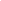 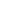 3. Вы гражданин Кыргызстана?              ДА                            НЕТЕСЛИ НЕТ:    Гражданство, какой страны Вы имеете:_______________________________________________________    Адрес электронной почты: _________________________________________________________________4. Паспортные данные_______________________________________________________________________                                                              № паспорта                  дата выдачи – окончание срока                 орган, выдавший паспорт5. a) Место работы студента: ________________________________________________________________              Должность                      Работодатель                                           ТелефонОбщий доход студента:     2022    ___________________2023   ________________________________                                                               Валюта                                                     до сегодняшнего дня6. Семейное положение студента:         не замужем \ неженат     замужем \ женат            разведённая\-ый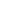 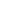 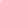     Полное имя мужа (жены): _________________________________________________________________    Место работы мужа (жены): _______________________________________________________________                                                                          Должность                              Работодатель                                            Телефон    Доход мужа (жены):     2022   ____________________________2023 ______________________________                                                                                                Валюта                                                     до сегодняшнего дня7. Имеете ли Вы родственников, которые зависят от Вас финансово?    Если да, то объясните ниже и предоставьте  соответствующие  документы.____________________________________________________________________________________________________________________________________________________________________________________8. Участие во внеаудиторных мероприятиях  ____________________ (Пожалуйста, опишите подробно в вашем эссе)                        Часть II Информация о семье и родителях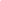 9. Количество детей в вашей семье (включая Вас):_________________________________________      Укажите всех членов семьи, в которой вы проживаете, и  тех, кто не является студентом. Включите,                                                                       тех людей, которых вы или ваша семья будут поддерживать в период  с  2021 по 2022 год.           Имя                                   Родственная связь                     Возраст                          Статус       ____________________       ________________________      ________________       ____________________    ____________________       ________________________      ________________       ________________________________________       ________________________      ________________       ________________________________________       ________________________      ________________       ________________________________________       ________________________      ________________       ________________________________________       ________________________      ________________       ________________________________________       ________________________      ________________       ____________________10.Семейное положение ваших родителей:            Женаты                                   Разведённые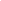 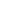                        Вдова(вец)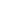 11. Пожалуйста, напишите имя, домашний адрес родителей, с которым Вы проживаете:   _______________________________________________________________________________________________     ОТЕЦ/ОТЧИМ   _______________________________________________________________________________________________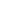 СТРАНА	ПОЧТОВЫЙ ИНДЕКС	ГОРОД	ДОМАШНИЙ АДРЕС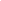 ДОЛЖНОСТЬ	РАБОТОДАТЕЛЬ	ТЕЛЕФОН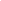 МАТЬ/МАЧЕХА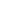 СТРАНА	ПОЧТОВЫЙ ИНДЕКС	   ГОРОД	ДОМАШНИЙ АДРЕС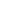 ДОЛЖНОСТЬ	РАБОТОДАТЕЛЬ	ТЕЛЕФОН12. Если настоящие родители студента официально разведены:Имя родителя, который не является опекуном:  	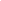                                                                                                                                       имяАДРЕС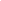 ДОЛЖНОСТЬ13. Является ли один из ваших родителей безработным (Зарегистрирован ли он в Центре Занятости)                          Отец                           Мать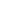 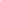 14. Есть ли в вашей семье инвалиды? Пожалуйста, объясните ниже:__________________________________________________________________________________________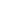 Часть III. Финансовая информация15. За 2018-2019, сколько дохода от вашего семейного хозяйства пришло из следующих источников (В СОМАХ)?работа отца	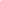 работа матери	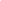 ваша работа	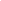 семейный бизнес	  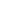 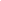 семейная недвижимость     _____________      Активы	  _____________пенсии	    	другие члены        семьи	выгоды и дивиденды    	льготы и другие пособия по социальному обеспечению  	другое (объясните)	 	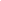 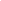 16. намечается ли существенное увеличение/уменьшение в вашем семейном доходе в следующем году?да	нетесли да, объясните  ________________________________________________________________________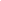 Часть IV. Информация об имуществе17. имеет ли ваша семья свой дом?ДаНет	(если Да, заполните а - d ниже).a. в каком году он был приобретен?  	b какой была его первоначальная покупная цена? 	c. должна ли все еще ваша семья за дом и сколько? 	d. какова его текущая рыночная стоимость? 	18. пожалуйста, укажите стоимость следующих семейных владений (если возможно):a. земля и здания (кроме дома):       земля	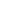       квартира(ы)	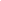       дом(а)	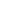       другая недвижимость (магазины,        контейнера на Дордое, базаре и т.д.)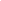 их годовой доход 	 	b . сбережения  	c. ценные бумаги (такие как  акции)  ______d. деньги, занятые у семьи  	e.  возвращение долга, в этом году ________f.  другое (драгоценности, произведения искусства, антиквариат, и т.д.) 	19. Владеете  вы или ваша семья автомобилем (лями)?если  Да:______b.  	$ 	МОДЕЛЬ	ГОД ПРОИЗВОДСТВА	ГОД ПРИОБРЕТЕНИЯ	ПЕРВИЧНАЯ ПОКУПНАЯ ЦЕНАc.  	$ 	МОДЕЛЬ	ГОД ПРОИЗВОДСТВА	ГОД ПРИОБРЕТЕНИЯ	ПЕРВИЧНАЯ ПОКУПНАЯ ЦЕНАстоимость:  	Да Нет         20. Другие владения (сельхозтехника, крупный рогатый скот[овцы, коровы, лошади], и т.д.), включая  количество :а. вид:  	 стоимость:  	b. вид:  	 стоимость:  	c. вид:  	 стоимость:  	Часть V. Расходы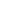 21. Сколько денег потратила ваша семья на следующие расходы за 2021-2022?НЕОБХОДИМО УКАЗАТЬ ТОЧНУЮ СУММУВ СОМАХa. Аренда или ссуда 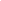 b. Коммунальные услуги	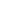 c. Мобильная связь                 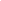 d. Питание	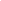 e. Одежда	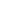 f. Предметы домашнего           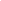  хозяйства                             g. Расходы на медицинские    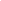  услуги	h. Расходы на                              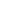 стоматологические услуги	i. Расходы на обучение	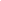 j. Выплата кредита	 	k. Налоги	 	l. Сумма определенная для сбережений/пенсий	 	m. Содержание автомобиля	 	n. Страховка(здоровья и имущества)	 	о. Развлечение	 	p. Отпуск	 	q. Фитнесс и салоны красоты	 	r.  другое (объясните)	 	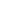 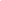 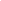 22. Сколько денег задолжала ваша семья другим людям или финансовым учреждениям? 	 Причина задолженности  	23. Предоставляет ли ваша семья другим людям работу?Да	НетЕсли Да, сколько человек?  	 В семейном бизнесе?  	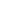 Часть VI. Дополнительная информация24. Были ли Вы или члены вашей семьи заграницей в течение последних 3 лет?ДаНет	если Да, укажите поездки ниже:ЧЛЕН СЕМЬИ	ЧИСЛА	МЕСТО НАЗНАЧЕНИЯ	ЦЕЛЬ	СПОНСОРЧЛЕН СЕМЬИ	ЧИСЛА	МЕСТО НАЗНАЧЕНИЯ	ЦЕЛЬ	СПОНСОРЧЛЕН СЕМЬИ	ЧИСЛА	МЕСТО НАЗНАЧЕНИЯ	ЦЕЛЬ	СПОНСОРЧасть VII. Ожидаемая поддержка на расходы на обучение 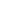 25. Введите ожидаемую сумму поддержки для предстоящих расходов на ваше обучение в  2022-2023 гг.Из нижеперечисленных источников (В СОМАХ):Зарплата студента	 	Имущество студента	 	Доход семьи	 	Имущество семьи	 	Родственники и друзья	 	Ваше правительство	 	Агентства и фонды	 	Частный спонсор (объясните)	 	Другое(объясните в вашем сочинении) 	26. Сколько ваша семья намерена платить за обучение (В СОМАХ):   	27. Напишите сочинение, почему вам нужна финансовая помощь. Также укажите личные лидерские качества, почетные грамоты, умение играть на музыкальном инструменте (можете прикрепить дополнительные листы при необходимости). 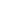 Часть VIII. Подтверждение и  РазрешениеМы    подтверждаем,   что    вся    информация,   предоставленная    в    этом    заявлении, является полной и достоверной.	Мы	разрешаем	фонду		проверять предоставленную информацию путём получения документов по мере необходимости. Мы  понимаем, что  любое  искажение  или пропуск  фактов  может  явиться  причиной отказа  в  финансовой  поддержки.  Мы  понимаем, что   Фонд  оставляет   за   собой   право отказать  в   финансовой  поддержке  любому,  кого  он  посчитает  неподходящим  по критериям, определенным	Фондом. Мы  подтверждаем,  что  сумма  полученной  финансовой  поддержки  не будет разглашаться.Подпись студента:		Число:Подпись отца:		Число:   Подпись матери:	                                                                                  Число: